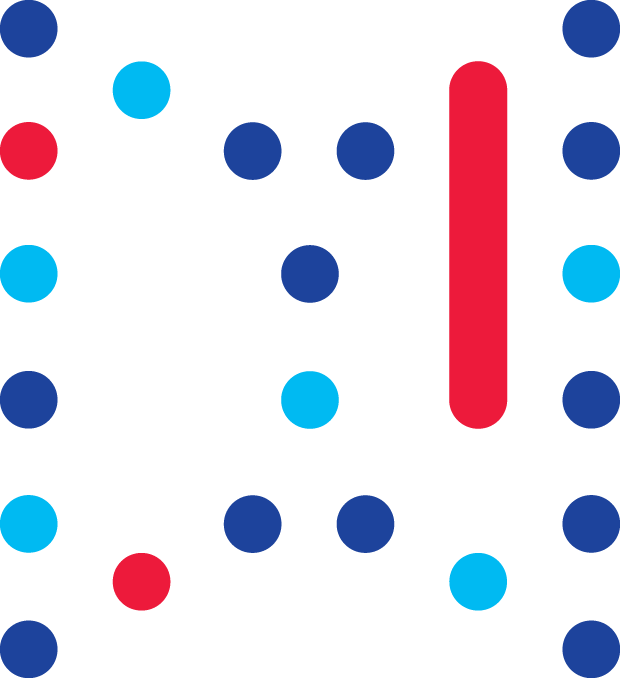 Nabór do przedszkoli w Koszalinie na rok szkolny 2020/2021INSTRUKCJA REKRUTACYJNAW rekrutacji na rok szkolny 2020/2021, ze względu na wprowadzony stan epidemii oraz minimalizowanie zakażenia koronawirusem, koszalińskie przedszkola w porozumieniu z Prezydentem Miasta Koszalina, zrezygnowały z możliwości osobistego składania wniosków w ich siedzibie. Poniżej przedstawiamy szczegółowe etapy rekrutacji. Rodzicu, zanim zarejestrujesz swoje podanie w elektronicznym systemie naboru, zapoznaj się z poniższymi radami.Nie spiesz się, na złożenie wniosku masz czas aż do 1 czerwca 2020 roku do godz. 15:00. Niech Twoja decyzja o wyborze przedszkoli będzie przemyślana. Kolejność składania wniosków nie ma jakiegokolwiek znaczenia w procesie rekrutacji. O przydziale do przedszkola decydować będzie jedynie liczba punktów za spełnione kryteria. Możesz ubiegać się o przyjęcie dziecka do nieograniczonej liczby przedszkoli oferującej miejsca dla określonej grupy wiekowej. Zachęcamy do wskazywania 
w podaniu jak największej liczby przedszkoli i wskazania ich preferowanej kolejności, zgodnie z którą elektroniczny system rekrutacji będzie kwalifikował dziecko do przedszkola. To bardzo ważne, aby zwiększyć szanse na przyjęcie dziecka do wybranego przedszkola. Każde dziecko ma prawo do wychowania przedszkolnego i Miasto Koszalin umożliwi realizację tego prawa. Nie oznacza to jednak, że dziecko będzie mogło korzystać z miejsca w przedszkolu wskazanym w podaniu jako placówka pierwszego wyboru. W latach ubiegłych często zdarzały się przypadki dzieci, które nie dostały się w pierwszym etapie rekrutacji do żadnego przedszkola, kiedy w innych przedszkolach pozostawały wolne miejsca. Stało się tak dlatego, że rodzice w podaniach wskazywali tylko jedno czy dwa przedszkola. Takim dzieciom miejsce w przedszkolu wskazywał Prezydent Miasta Koszalina. To oznaczało, że rodzice musieli dłużej czekać na zakończenie rekrutacji. Poza tym wskazywane miejsce nie zawsze było tym, na które rodzic liczył. Dlatego zachęcamy do wskazywania w podaniu wszystkich przedszkoli, uszeregowanych w preferowanej przez siebie kolejności.   Jeśli po pierwszym etapie rekrutacji Twoje dziecko nie zostanie przyjęte do żadnego przedszkola, wskazanie miejsca otrzymasz listownie (na adres podany we wniosku 
o przyjęcie dziecka do przedszkola) od Prezydenta Miasta Koszalina. Aby otrzymać wskazanie, nie musisz składać żadnych dodatkowych podań. Przy wskazywaniu miejsca w przedszkolu Prezydent Miasta będzie kierował się przede wszystkim bliskością dostępnego miejsca od przedszkola preferowanego w pierwszym etapie rekrutacji.Jeśli zrezygnujesz z miejsca w przedszkolu, które wskaże Ci Prezydent Miasta Koszalina, oznaczać to będzie, że rezygnujesz z prawa do zapewnienia przez Miasto Koszalin miejsca Twojemu dziecku w przedszkolu. Jeśli Twoje dziecko będzie podlegało obowiązkowemu rocznemu przygotowaniu przedszkolnemu, rezygnacja z miejsca wskazanego przez Prezydenta Miasta Koszalina, nie zwalnia Cię z obowiązku zapisania dziecka do tzw. „zerówki”. W takiej sytuacji możesz zapisać dziecko do jednego z przedszkoli niepublicznych, oferującego miejsca na zasadach komercyjnych. Zanim wypełnisz podanie zapoznaj się z ofertą koszalińskich przedszkoli. 
W elektronicznym systemie naboru możesz znaleźć ofertę:- przedszkoli publicznych prowadzonych przez Gminę Miasto Koszalin;- przedszkoli niepublicznych, które oferują miejsce w przedszkolu na zasadach obowiązujących w przedszkolach publicznych (tj. m.in. opłata za korzystanie 
z przedszkola powyżej bezpłatnej podstawy programowej wynosi 1 zł/godz); przedszkola te zostały wyłonione w otwartym konkursie ogłoszonym przez Prezydenta Miasta i są dofinansowane z środków Miasta Koszalin.Zapoznając się z ofertą przedszkoli zwróć uwagę na lokalizację poszczególnych grup. Zdarza się, że niektóre przedszkola będą organizowały grupy w budynkach szkół podstawowych.  Przypominamy, że dzieci mieszkające poza Koszalinem mogą zostać przyjęte do koszalińskich przedszkoli dopiero wówczas, gdy wszystkie dzieci mieszkające 
w Koszalinie będą miały zapewnione miejsce w przedszkolu.Na stronie internetowej elektronicznego systemu naboru, w zakładce "Do pobrania" odnajdziesz: - aktualny harmonogram rekrutacji do przedszkoli na rok szkolny 2020/2021, - kryteria rekrutacji do przedszkoli i wykaz wymaganych dokumentów, - wzór oświadczenia osoby samotnie wychowującej kandydata do przedszkola, - wzór oświadczenia osoby o zamieszkaniu na terenie Koszalina wraz z dzieckiem 
i niepodleganiu obowiązkowi składania zeznania podatkowego.Rodzicu, kiedy zapoznałeś się z powyższymi radami, możesz rozpocząć wypełnianie podania o przyjęcie dziecka do przedszkola.Wniosek wypełniasz za pośrednictwem elektronicznego systemu rekrutacji. Znajdziesz go wchodząc na stronę internetową pod adresem http://nabory.eduportal.koszalin.pl/Po wejściu na stronę kliknij na „Aplikacja Nabór dla Przedszkoli”.Wypełniając podanie wskaż faktyczne miejsce zamieszkania dziecka. Pamiętaj, że zgodnie z Kodeksem cywilnym, miejscem zamieszkania dziecka jest zawsze miejsce zamieszkania jego rodziców / opiekunów prawnych. W podaniu wskaż swoje dane kontaktowe. Bardzo ważne jest podanie numeru telefonu oraz adresu e-mail. Szczególnie w tegorocznej rekrutacji ułatwi to przedszkolu kontakt z Tobą.Po wypełnieniu podania pobierz podanie w pliku .pdf i je wydrukuj. Następnie podanie powinno zostać podpisane przez rodziców / opiekunów prawnych.Skompletuj wymagane załączniki potwierdzające spełniane kryteria rekrutacji, za które można uzyskać dodatkowe punkty. Jeśli nie dołączysz tych dokumentów, przedszkole uzna, że dziecko nie spełnia określonych kryteriów i nie przyzna za nie punktów.Kiedy będziesz miał pewność, że posiadasz komplet dokumentów, zrób ich skan lub wykonaj ich zdjęcia, np. smartfonem. Kiedy zrobisz skany / zdjęcia, otwórz pliki na komputerze i upewnij się, że dokumenty są czytelne.Następnie wyślij je pocztą elektroniczną na specjalny adres przedszkola (znajdziesz go poniżej w wykazie przedszkoli), które wybrałeś jako pierwsze na liście preferowanych przedszkoli. W temacie wiadomości obowiązkowo wpisz imię i nazwisko dziecka, którego dotyczy podanie. Uwaga! Limit pojedynczej wiadomości, którą możesz przesłać to 15 Mb. Jeśli przesyłane pliki będą większe, możesz też spróbować pliki graficzne spakować (skompresować) do pliku .zip (przy użyciu programów przeznaczonych do kompresji, np. Winrar, Winzip, 7-Zip, Bandizip itp.). Jeśli nadal Twoja wiadomość będzie przekraczała 15 Mb, w ostateczności podziel ją na kilka wiadomości.Po wysłaniu wiadomości sprawdź pocztę i upewnij się, że Twoja wiadomość nie została zwrócona / nie została odrzucona przez serwer pocztowy przedszkola – ze względu na przekroczenie limitu pojedynczej wiadomości. Jeśli tak się stanie, raz jeszcze powtórz czynności opisane w pkt 7.Kiedy przedszkole otrzyma od Ciebie skany dokumentów, najpóźniej w ciągu kilku dni, otrzymasz potwierdzenie pocztą elektroniczną. Jednak nie będzie to oznaczało pozytywnej weryfikacji podania. Na każdym etapie przedszkole będzie mogło poprosić Cię o dodatkowe wyjaśnienia lub przesłanie skanów / zdjęć dodatkowych dokumentów.Jeśli z przyczyn technicznych nie będziesz mógł przesłać podania pocztą elektroniczną, możesz je przesłać pocztą tradycyjną na adres przedszkola wskazanego na pierwszym miejscu listy preferencji. Jednak prosimy, aby podania przesyłać w formie papierowej wyłącznie w wyjątkowych sytuacjach.W postępowaniu rekrutacyjnym będą brane pod uwagę te podania, które wpłyną do przedszkola do godz. 15:00 w dniu 1 czerwca 2020 roku.Jeśli masz jakiekolwiek pytania dotyczące rekrutacji to skontaktuj się w pierwszej kolejności z przedszkolem, które będzie weryfikowało Twoje podanie (przedszkole pierwszego wyboru). (Numery telefonów podane są w poniższej tabeli)Jeśli będziesz miał wątpliwości dotyczące zasad rekrutacji, możesz też skontaktować się z Wydziałem Edukacji Urzędu Miejskiego pod numerem telefonu 94 348 86 98.Rodzicu,rekrutacja prowadzona wyłącznie w formie elektronicznej – bez możliwości osobistego kontaktu - będzie trudna dla Państwa, jak i dla poszczególnych przedszkoli. Dlatego, aby przebiegła sprawnie w tych trudnych dla nas wszystkich tygodniach, zwracamy się do Państwa z prośbą o stosowanie się do powyższych wskazówek oraz o cierpliwość i wyrozumiałość.  Wykaz przedszkoli uczestniczących w rekrutacjiLp.Nazwa jednostkiorganizacyjnejAdresTelefon kontaktowyGodzinyAdres poczty elektronicznej 
do celów rekrutacyjnychPrzedszkole nr 3ul. Zwycięstwa 188, 75-611 Koszalin94 34237979:00-13:00p3.nabory@eduportal.koszalin.plPrzedszkole nr 8ul. Bałtycka 44, 75-331 Koszalin94 343143210:00-13:00p8.nabory@eduportal.koszalin.plPrzedszkole nr 9ul. Juliana Tuwima 1, 75-444 Koszalin94 345070511:00-13:00p9.nabory@eduportal.koszalin.plPrzedszkole nr 10ul. Rzemieślnicza 6, 75-243 Koszalin94 342335410:00-12:00p10.nabory@eduportal.koszalin.plPrzedszkole nr 11ul. Łużycka 14, 75-113 Koszalin94 342611810:00-12:00p11.nabory@eduportal.koszalin.plPrzedszkole nr 12ul. Lechicka 45, 75-001 Koszalin94 34257329:00-12:00p12.nabory@eduportal.koszalin.plPrzedszkole nr 13ul. Franciszkańska 120, 75-327 Koszalin94 343215910:00-12:00p13.nabory@eduportal.koszalin.plPrzedszkole nr 14ul. M. Wańkowicza 15, 75-455 Koszalin94 34326839:00-13:00p14.nabory@eduportal.koszalin.plPrzedszkole nr 15ul. Staszica 11, 75-449 Koszalin94 34367949:00-13:00p15.nabory@eduportal.koszalin.plPrzedszkole nr 16ul. K. Makuszyńskiego 9, 75-442 Koszalin94 34526169:00-14:00p16.nabory@eduportal.koszalin.plPrzedszkole nr 19ul. Giełdowa 20, 75-552 Koszalin94 345040010:00-12:00p19.nabory@eduportal.koszalin.plPrzedszkole nr 20ul. Piaskowa 4, 75-621 Koszalin94 3400083, 5014963009:00-14:00p20.nabory@eduportal.koszalin.plPrzedszkole nr 21ul. Połczyńska55, 75-808 Koszalin94 342583610:00-13:00p21.nabory@eduportal.koszalin.plPrzedszkole nr 22ul. Chałubińskiego 6, 75-581 Koszalin94 345470210:00-12:00p22.nabory@eduportal.koszalin.plPrzedszkole nr 23ul. Limanowskiego 33, 75-363 Koszalin94 345360012:00-14:00p23.nabory@eduportal.koszalin.plPrzedszkole nr 34ul. Gen. J. Bema 9, 75-662 Koszalin94 3405226, 6024257579:00-13:00p34.nabory@eduportal.koszalin.plPrzedszkole nr 35ul. Rodła 10, 75-361 Koszalin94 348165612:00-14:00p35.nabory@eduportal.koszalin.plPrzedszkole nr 37ul. B. Spasowskiego 14a, 75-451 Koszalin94 31084329:00-13:00p37.nabory@eduportal.koszalin.plPrzedszkole Integracyjneul. Władysława IV 143, 75-347 Koszalin 94 3543880, 6621959889:00-13:00pi.nabory@eduportal.koszalin.plNiepubliczne Przedszkole Integracyjno-Terapeutyczne „Miś”ul. Seminaryjna 2A 75-817 Koszalin512 803 2219:00-15:00koszalin@misprzedszkole.plNiepubliczne Przedszkole „Jaś i Małgosia”ul. Śniadeckich 1g,  75-453 Koszalin  606 471 83910:30-13:30przedszkole@jasimalgosia.edu.plNiepubliczne Przedszkole„Kamyczek”ul. Wenedów 3, 75-847 Koszalin94 71 70 7076.30 – 17.00info@kamyczekwprzedszkolu.plPrzedszkole Niepubliczne „Happy Days–Szczęśliwe Dni”ul. Maltańska 57, 75-430 Koszalinul. Dąbrowskiego 12, 75-300 Koszalinul. Racławicka 15-17, bud F, 75-300 Koszalin600 035 0376:30-18:30wicedyrektor-maltanska@happydays-koszalin.plNiepubliczne Przedszkole „Akademia Małego Europejczyka”ul. T. Chałubińskiego 15, 75-581 Koszalin508 948 252przedszkole@fundacja-ece.edu.plTWOJA NIANIA Kamila Chabowskaul. Słowiańska 3, Koszalin530 803 1319:00-16:00przedszkole.twojaniania@gmail.comNiepubliczne Przedszkole „Bambino” ul. 1 Maja 20/7, 75-800 Koszalin516 132 3636:30 do 17:00przedszkole.bambino@yahoo.plPrzedszkole „Przyjaciel Dziecka” Towarzystwa Przyjaciół Dzieci w Koszalinieul. Dąbka 3a/2
ul. Hołdu Pruskiego 8a/2694 342 36 166:30- 17:30 (przedszkola)
8:00-16:00 (biuro TPD)koszalin@tpd24.pl